Anmeldung   Angaben zum/zur Auszubildenden  Angaben zu den Erziehungsberechtigten (bei Auszubildenden unter 18 Jahren)  Angaben zum Bildungsweg des/der Auszubildenden  Angaben zur AusbildungSeite 1 von 2  Angaben zum Ausbildungsbetrieb:  folgende Anlagen sind der Anmeldung beizufügen: Der Ausbildungsbetrieb erhebt keine Daten, deren Verwendung durch den Betrieb gegen das Allgemeine Gleichbehandlungsgesetz (AGG) verstoßen oder verstoßen könnte. Bitte erfragen Sie weitere Daten bei der Einschulung.Hinweis zur Übertragung der Formulare per E-Mail: Wenn landesrechtliche Vorschriften keine Schriftform vorsehen, kann auf die Unterschrift verzichtet werden und das Dokument per E-Mail übertragen werden, soweit die Berufsschule dafür ein Postfach eingerichtet hat.Seite 2 von 2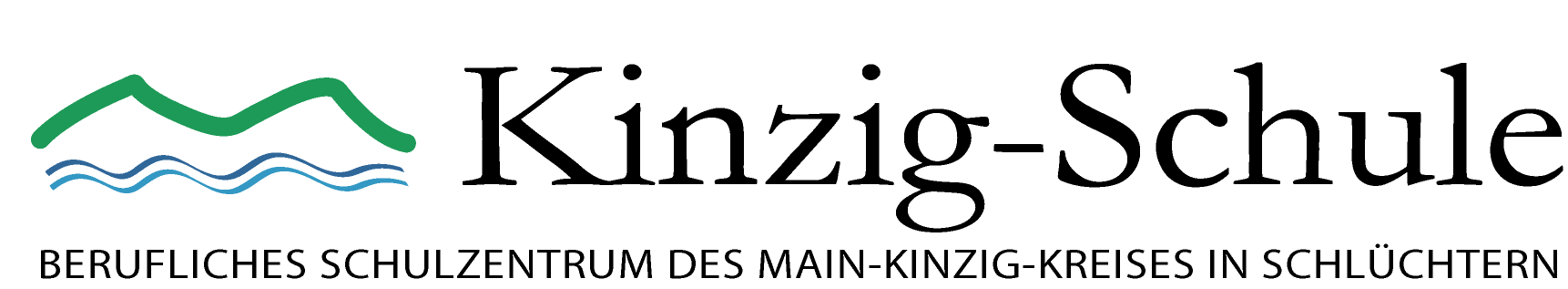 In den Sauren Wiesen 1736381 Schlüchtern Tel. 06661-74749-0  Fax 74749-80Homepage: www.kinzig-schule.de                                                              E-Mail: schule@kinzig-schule.dezum Besuch der Berufsschule Name:Vorname:Vorname:Vorname:geb. am:in:Kreis:weiblich                 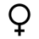 männlich        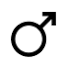 Staatsangehörigkeit:Religion:Tel.-Nr.: Tel.-Nr.: Tel.-Nr.: Straße, Haus-Nr.::Mobil-Nr.:Mobil-Nr.:Mobil-Nr.:PLZ, Wohnort:E-Mail-Adresse:E-Mail-Adresse:E-Mail-Adresse:Name:Vorname:Straße, Haus-Nr.::Tel.:Straße, Haus-Nr.::Mobil-Nr.:PLZ, Wohnort:E-Mail-Adresse:Umschüler: ja:nein:EQJ (Einstiegsqualifizierungsjahr).:EQJ (Einstiegsqualifizierungsjahr).:zuletzt besuchte Schule:zuletzt besuchte Schule:zuletzt besuchte Schule:zuletzt besuchte Schule:Schulform:erlangter Schulabschluss:erlangter Schulabschluss:erlangter Schulabschluss:erlangter Schulabschluss:erlangter Schulabschluss:Ausbildungsberuf, ggf. Fachrichtung /Schwerpunkt etc.:Ausbildungsberuf, ggf. Fachrichtung /Schwerpunkt etc.:Ausbildungsbeginn:Ausbildungsende (voraussichtlich):zuständige HWK/IHK:zuständige HWK/IHK:Ausbildungsstätte:Ausbildungsstätte:Straße, Haus-Nr.:Straße, Haus-Nr.:PLZ, Wohnort:PLZ, Wohnort:Ausbilder:Ausbilder:Telefon-Nr.: Fax-Nr.:Mobil-Nr.:E-Mail-Adresse:LichtbildLebenslauf (Kurzform)Kopie des letzten SchulzeugnissesKopie des AusbildungsvertragesOrt, DatumUnterschrift + Stempel des AusbildungsbetriebesOrt, DatumUnterschrift des/der Auszubildenden/LehrlingsUnterschrift gesetzlicher Vertreterf                                        (bei SchülerInnen unter 18 Jahren)